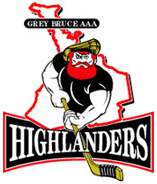 Nomination Form For Election To The BoardWe nominate the following candidate to serve from May 17th, 2021 until the AGM in May 2022.Name:  ____________________________  Position:  _____________________________Section to be completed by 2 nominators who are Members of the AssociationName:  ___________________________  Signature:  _____________________________Name:  ___________________________  Signature:  _____________________________


Please complete and submit to Heidi MacPherson (themacphersons@outlook.com) on or before May 15th, 2021. 